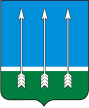 Г Л А В А  закрытого административно-территориальногообразования Озерный Тверской областиП О С Т А Н О В Л Е Н И Е25.07. 2016                          ЗАТО Озерный                                                   № 11О плане основных мероприятий по реализации Стратегии государственной национальной политики Российской Федерации на период до 2025 года на территории ЗАТО Озёрный Тверской области в 2016 – 2018 годахВ соответствии с Указом Президента Российской Федерации от 19.12.2012 № 1666 «О Стратегии государственной национальной политики Российской Федерации на период до 2025 года», пунктом 4 распоряжения Правительства Российской Федерации от 23.12.2015 № 2648-р «Об утверждении плана мероприятий по реализации в 2016-2018 годах Стратегии государственной национальной политики Российской Федерации на период 2025 года», распоряжением Правительства Тверской области от 25.04.2016  № 171-рп «Об утверждении плана основных мероприятий по реализации Стратегии государственной национальной политики Российской Федерации на период до 2025 года на территории Тверской области в 2016-2018 годах и признании утратившими силу отдельных распоряжений Правительства Тверской области»П О С Т А Н О В Л Я Ю:1. Утвердить план основных мероприятий по реализации Стратегии государственной национальной политики Российской Федерации на период до 2025 года на территории ЗАТО Озёрный Тверской области в 2016-2018 годах (приложение).2. Настоящее постановление вступает в силу со дня его подписания и подлежит размещению на официальном сайте ЗАТО Озёрный Тверской области.3. Контроль за исполнением настоящего постановления возложить на руководителя аппарата Думы ЗАТО Озёрный Тверской области О.А. Кащеева.Глава ЗАТО Озерный Тверской области                                        Н.А. Яковлева